Publicado en Ciudad de México el 04/04/2019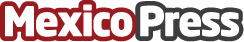 Runa toma el mercado mexicano con su nómina automatizadaConocer el software de nómina y gestión de personal que hace los procesos más fáciles en unos cuantos clicsDatos de contacto:Héctor AguilarNota de prensa publicada en: https://www.mexicopress.com.mx/runa-toma-el-mercado-mexicano-con-su-nomina Categorías: Finanzas Emprendedores E-Commerce Recursos humanos http://www.mexicopress.com.mx